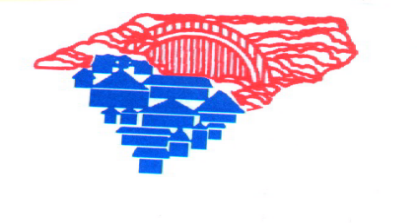 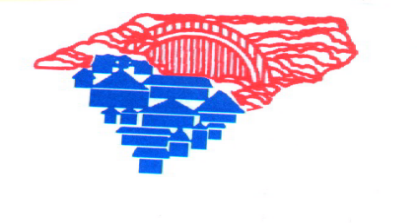 2023 Commissioner of the Year Nomination FormSubmit completed form to:  Alanda Richardson Hickory Housing Authority P.O. Box 2927 Hickory, NC 28603Deadline for Submission: February 28, 2023Recipients will be recognized at the Commissioners Conference in Myrtle Beach, SC on April 1, 2023Please print or write legibly and attach additional paper/documents if necessaryNominee’s Name:  First _________________________ M.I. ____ Last _________________________________Title: _____________________________________________________________________________________Agency: ___________________________________________________________________________________Address: __________________________________________________________________________________City: ______________________________________________________________________________________State: ___________________  Zip: _____________________________________________________________Nominee’s Phone: __________________________________________________________________________Nominee’s E-Mail: __________________________________________________________________________Length of Service as a Commissioner: __________________________________________________________Titles Held: ________________________________________________________________________________1.  Please describe the candidate’s ability to persuade the community at-large that it must provide the support and assistance necessary for housing and community development programs to continue (list specific examples):__________________________________________________________________________________________________________________________________________________________________________________________________________________________________________________________________________________________________________________________________________________________________________________________________________________________________________________________________2.  Describe the candidate’s ability to articulate the importance and purpose of the authority’s efforts (include educational background):__________________________________________________________________________________________________________________________________________________________________________________________________________________________________________________________________________________________________________________________________________________________________________________________________________________________________________________________________3.  Describe the candidate’s ability to communicate effectively to the press about the authority’s accomplishments, programs, policies and future plans:__________________________________________________________________________________________________________________________________________________________________________________________________________________________________________________________________________________________________________________________________________________________________________________________________________________________________________________________________4.  List the candidate’s service to CCHRCO, SERC, NAHRO, PHADA or any other housing organizations:______________________________________________________________________________________________________________________________________________________________________________________________________________________________________________________________________________5.  List the candidate’s most significant contributions to his/her local Board:__________________________________________________________________________________________________________________________________________________________________________________________________________________________________________________________________________________________________________________________________________________________________________________________________________________________________________________________________6. List the candidate’s community involvement; i.e., community organizations and activities:__________________________________________________________________________________________________________________________________________________________________________________________________________________________________________________________________________________________________________________________________________________________________________________________________________________________________________________________________Nominator’s Information/Submitted By:Nominator’s Name: _________________________________________________________________________Agency: ___________________________________________________________________________________Title: _____________________________________________________________________________________Address: _____________________________________ City ____________________ State _____ Zip ________Phone: ______________________________________________________________Email: _______________________________________________________________